____________________________________________________________________________________________SEEA Experimental Ecosystem AccountingTechnical RecommendationsPeer Review Comment FormDeadline for responses: 28 April, 2017Please send responses to: seea@un.orgTo submit responses please save this document and send it as an attachment to the following e-mail address: seea@un.org. The comment form has been designed to facilitate the analysis of comments. In Part I general comments on the nature, purpose, style, structure, content and coverage of the chapter are sought. In Part II any technical and other comments should be included.Relevant documentsBefore submitting responses you are encouraged to read the accompanying draft paper SEEA Experimental Ecosystem Accounting Technical Recommendations: Consultation draft V4.1: March 2017Part I: General commentsIn this section please provide general comments on the draft. You may like to consider providing comments on the style and tone, the structure and organisation, the content and coverage, and the general accessibility of the material.Part II: Technical and other commentsIn the box below please supply any additional comments including those of a more technical nature. Separate boxes are provided for each chapter to assist in managing the feedback. Comment on all chapters is not required.Chapter 1Chapter 2Chapter 3Chapter 4Chapter 5Chapter 6Chapter 7Chapter 8Chapter 9Annexes and other comments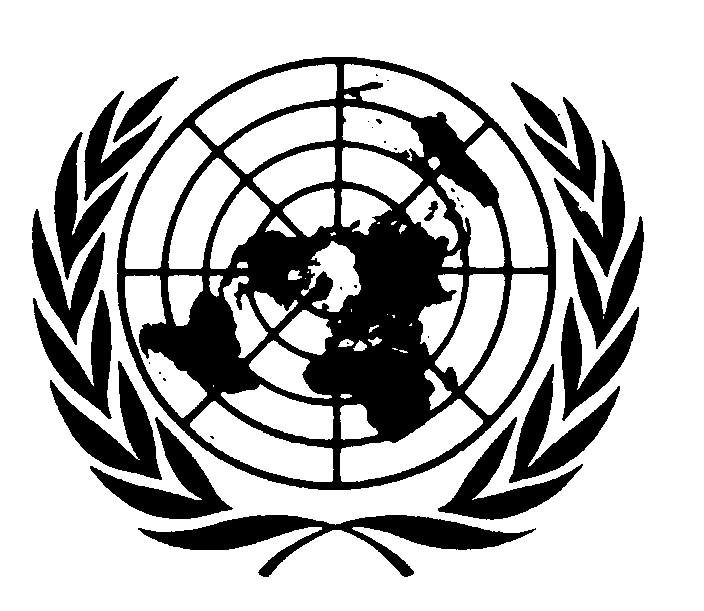 DEPARTMENT OF ECONOMIC AND SOCIAL AFFAIRSSTATISTICS DIVISIONUNITED NATIONSYour name:Click here and enter your nameYour country/organization:Click here and enter your country/organizationContact (e.g. email address):Click here and enter your contact informationClick here and start typing (The length of your response is not limited by this text box.)Click here and start typing (The length of your response is not limited by this text box.)Click here and start typing (The length of your response is not limited by this text box.)Click here and start typing (The length of your response is not limited by this text box.)Click here and start typing (The length of your response is not limited by this text box.)Click here and start typing (The length of your response is not limited by this text box.)Click here and start typing (The length of your response is not limited by this text box.)Click here and start typing (The length of your response is not limited by this text box.)Click here and start typing (The length of your response is not limited by this text box.)Click here and start typing (The length of your response is not limited by this text box.)Click here and start typing (The length of your response is not limited by this text box.)